            Ukeplan Uke 25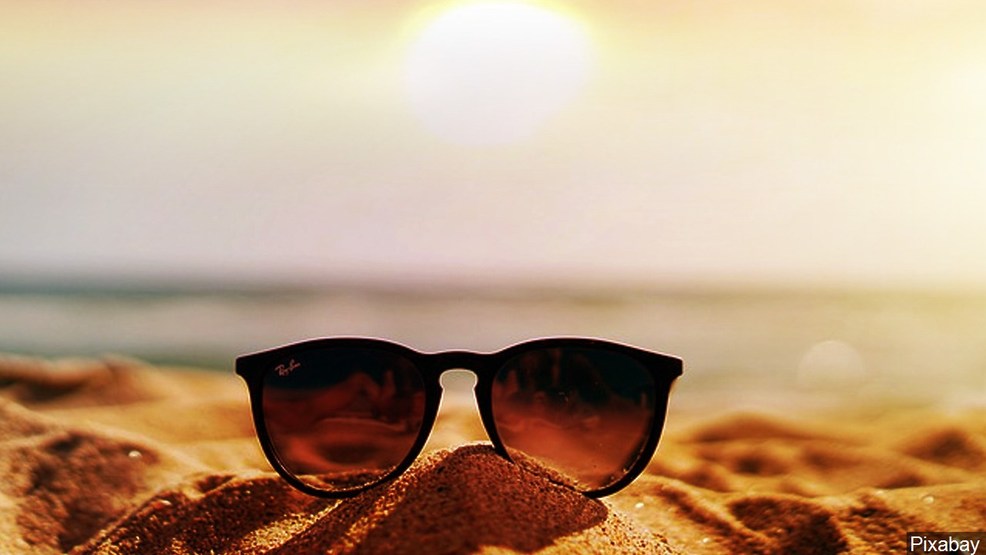 Uke 25LEKSER:Gode hjelpere uke 25: Sigrid og MadeleneJoggedag: På tirsdag skal det være joggedag. Se eget skriv!Bøker: Alle må ta med alle skolebøker og biblioteksbøker for innlevering!Siste skoledag: Skolen slutter kl. 11.15 og bussene går kl. 11.15. Ta med et fat med noe påsmurt eller lignende som kan settes frem på et fellesbordSkolemelk: Nå er det åpnet for å bestille skolemelk for neste skoleår. Det kan være lurt å gjøre med en gang så det er på plass til skolestart. Gå inn på skolelyst.noGOD SOMMER!!Jeg vil ønske dere alle en riktig god sommer!Vi sees til høsten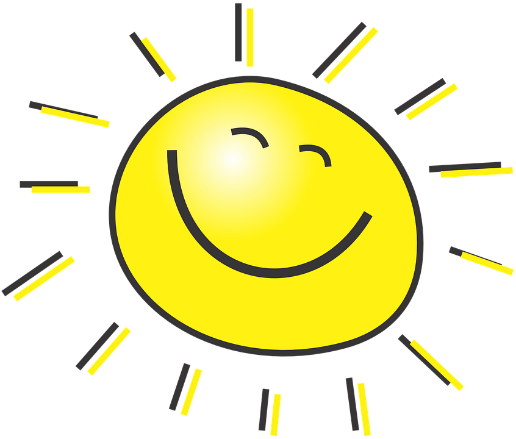 marthe.gullberg.larsen@inderoy.kommune.no     Tlfnr: 41507280                                                                     Hilsen MartheMandagTirsdagOnsdagTorsdag1.UkeplanNorskNorskRyddingMamma miaSiste rydding2.UkeplanNorskSpilletimeRyddingMamma miaFotballkamp lærerne vs 7.kl09.45-10.1010.10-10.303.EngelskJoggedag10.30-13.15Flytting av klasseromFellesMåltid4.MVJoggedag10.30-13.15Flytting av klasseromFellesMåltid12.00-12.30Friminutt5.RyddingUtegymSkolen slutter 11.156.RyddingLÆRINGSMÅL I UKE  25:Jeg har laget en tegneserieJeg har levert inn alle bøkerJeg har hatt en fin uke på skolenTIL TIRSDAGTIL ONSDAGTIL TORSDAGNORSK:Les i 15 minutter i valgfri bokNORSK:Les i 15 minutter i valgfri bokNORSK:Les i 15 minutter i valgfri bokKan gjerne ta med brettspill om du vil.Ta med alle bøker du har hjemme på skolen slik at du får levert de innTa med klær til utegymTa med noe for å sette frem til et felles måltid